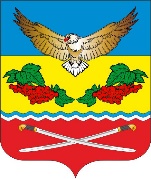 АДМИНИСТРАЦИЯКАЛИНИНСКОГО СЕЛЬСКОГО ПОСЕЛЕНИЯЦИМЛЯНСКОГО РАЙОНА  РОСТОВСКОЙ ОБЛАСТИРАСПОРЯЖЕНИЕ26.02.2021                                                    №  8                                   ст. Калининская О мерах  по  противодействию  выжиганию сухой     растительности     на    территории Калининского сельского поселения      В целях предотвращения негативного воздействия на окружающую среду, во избежание гибели объектов животного мира, а также среды их обитания, в соответствии с постановлением Администрации Ростовской области от 08.10.2008 г. № 493 «О мерах по противодействию выжиганию сухой растительности на территории Ростовской области», руководствуясь ФЗ «Об общих принципах организации местного самоуправления в Российской Федерации»,     1. Утвердить Порядок действий по предотвращению выжигания сухой растительности на территории Калининского сельского поселения согласно приложению № 1 к настоящему постановлению.     2. Утвердить состав комиссии по противодействию выжигания сухой растительности на территории Калининского сельского поселения согласно приложения № 2 к настоящему постановлению.    3.Собственникам земельных участков, землепользователям, арендаторам земельных участков:     3.1. Не допускать выжигания сухой растительности и пожнивных остатков.     3.2. В пожароопасный период проводить противопожарные мероприятия, в том числе создавать минерализованные полосы, своевременно уничтожать пожнивные остатки безогневыми способами.     3.3. В случае обнаружения очагов возгорания сухой растительности незамедлительно проинформировать Администрацию Калининского сельского поселения по телефонам 46-3-48.   4.Руководителям организаций, предприятий и учреждений всех форм собственности своевременно проводить мероприятия по уборке и вывозу горючего мусора с подведомственных территорий.   5. Ведущему специалисту Администрации Калининского сельского поселения Константиновой М.И., ведущему специалисту имущественных и земельных отношений Администрации Калининского сельского поселения Гордееву В.Н.:     5.1.Организовать мероприятия по мониторингу случаев выжигания сухой растительности на территории Калининского сельского поселения.     5.2.Запретить сжигание мусора, сухой травы на территориях предприятий, учреждений, жилых домов и прилегающих к ним территориях в населенных пунктах.     5.3.Осуществлять контроль за созданием собственниками (пользователями) земельных участков минерализованных полос.     5.4.Организовать получение сведений о зарегистрированных правах на земельные участки, на которых допущено выжигание сухой растительности, на основании запросов, составленных в соответствии с установленными действующим законодательством Российской Федерации требованиями, в максимально возможно короткие сроки.     6. Ведущему специалисту Администрации Калининского сельского поселения Константиновой М.И.:     6.1.По всем случаям возгорания сухой растительности оперативно принимать меры по выявлению виновных в выжигании лиц, тушении очага возгорания, в том числе с привлечением добровольной пожарной дружины.     6.2.Принимать меры по созданию минерализованных полос вокруг населенных пунктов и уничтожению сухой растительности и тростниково-камышевых зарослей в местах их непосредственного прилегания к жилым и хозяйственным постройкам.      6.3.Обеспечить информирование юридических и физических лиц о запрете выжигания сухой растительности,  проведении сельскохозяйственных палов,  а также о мерах ответственности за нарушение порядка действий по предотвращению выжигания сухой растительности на территории Калининского сельского поселения, путем размещения информации на информационных стендах и официальном сайте Администрации Калининского сельского поселения.      6.4. В пожароопасный период организовать мобильные группы из числа сотрудников Администрации Калининского сельского поселения и членов ДПД для осуществления патрулирования потенциально  пожароопасных участков.     9.Контроль за выполнением настоящего распоряжения оставляю за собой.Глава Администрации Калининского сельского поселения                                           А.Г. Савуушинский                                                                           Приложение №1Порядокдействий по предотвращению выжигания сухой растительности на территории Калининского сельского поселения1. Настоящий порядок действий по предотвращению выжигания сухой растительности на территории Калининского сельского поселения (далее - Порядок) определяет перечень мероприятий по противодействию выжигания сухой растительности со стороны Администрации Калининского сельского поселения, а также собственников земельных участков, землепользователей, землевладельцев, арендаторов земельных участков и действует на всей территории Калининского сельского поселения, за исключением земель населенных пунктов, лесного, водного фондов, особо охраняемых территорий и объектов.Под выжиганием сухой растительности, в том числе при проведении сельскохозяйственных палов, понимается повреждение или уничтожение вследствие пожаров травянистой и древесно-кустарниковой растительности вне земель, занятых защитными лесами, категории которых установлены в соответствии с Лесным кодексом Российской Федерации, и, как следствие, уничтожение плодородного слоя почвы, среды обитания объектов животного мира, загрязнение атмосферного воздуха.На территории Калининского сельского поселения запрещается выжигание сухой растительности, за исключением случаев, установленных федеральным законодательством.4.	При использовании земельных участков категории земель
сельскохозяйственного назначения собственники земельных участков,
землепользователи, землевладельцы, арендаторы земельных участков обязаны:       4.1. Не допускать выжигания сухой растительности, соблюдать требования экологических, санитарно - гигиенических, противопожарных правил и нормативов.4.2.	В случае обнаружения очагов возгорания сухой растительности
незамедлительно информировать органы местного самоуправления, обеспечить мероприятия по тушению пожара и предотвращению распространения очага возгорания, в том числе опашку места возгорания.Принимать меры по обеспечению надлежащей охраны используемых земель для исключения несанкционированного поджога сухой растительности или случайного возгорания, вызванного климатическими факторами.Регулярно проводить противопожарные мероприятия, в том числе создавать минерализованные полосы, своевременно уничтожать пожнивные остатки безогневыми способами, обеспечивать наличие первичных средствпожаротушения и охрану земельных участков от поджога, размещать информационные стенды о запрете выжигания сухой растительности.5.Должностным лицам, Калининского сельского поселения, уполномоченным составлять протоколы по административным правонарушениям, членам административной комиссии поселения:5.1.Организовать работу на территории поселения, по уничтожению сухой растительности безогневым способом.Организовать мероприятия по мониторингу случаев выжигания сухой растительности на территории поселения.Определить порядок утилизации сухой растительности на территории поселения, с использованием технологий, позволяющих избежать выжигания и предусматривающих вторичное использование растительных и послеуборочных остатков.5.4. Обеспечить информирование населения и хозяйствующих субъектов о запрете выжигания сухой растительности. 5.5.	Принимать меры в пределах своей компетенции к лицам,
осуществляющим незаконное выжигание сухой растительности, а также к
собственникам земельных участков, землепользователям, землевладельцам,
арендаторам земельных участков, не обеспечившим принятия мер,
предусмотренных пунктом 4 настоящего Порядка.5.6.	Принимать меры в пределах своей компетенции к землепользователям, землевладельцам, арендаторам земельных участков сельскохозяйственного назначения, на землях которых в нарушение требований по рациональному использованию земель зафиксированы факты выжигания сухой растительности.5.7.	В пожароопасный период создавать мобильные группы
патрулирования с привлечением сотрудников полиции общественной
безопасности, муниципальных казачьих дружин для оперативного выявления
фактов сжигания сухой растительности и привлечением виновных к
ответственности.6.	В пожароопасный период на территории Калининского сельского поселения  регулярно проводить мероприятия по мониторингу случаев выжигания сухой растительности.7.	Инспектору, ответственному за пожарную безопасность поселения регулярно представлять информацию о выявленных фактах выжигания сухой растительности в отдел сельского хозяйства Администрации Калининского района, в том числе:      7.1.	Сведения о собственниках земельных участков, землепользователях, землевладельцах, арендаторах земельных участков, на которых зафиксированы случаи выжигания сухой растительности (наименование юридического лица или индивидуального предпринимателя, юридический адрес, фамилия, имя, отчество руководителя, контактные телефоны, место нахождение объекта выжигания сухой растительности, предварительные сведения о площадях выжигания).7.2.	Сведения о принятых собственниками земельных участков,
землепользователями, землевладельцами, арендаторами земельных участков
мерах по ликвидации очагов возгорания.Сведения о лицах, виновных в поджоге растительности, в соответствии с требованиями подпункта 7.1. настоящего пункта.Информацию о принятых мерах по привлечению к ответственности лиц, осуществляющих незаконное выжигание сухой растительности, а также собственников земельных участков, землепользователей, землевладельцев, арендаторов земельных участков, не обеспечивших принятия мер, предусмотренных пунктом 4 настоящего Порядка.8.	Нарушение требований настоящего Порядка влечет за собой
ответственность, предусмотренную областным законодательством.
Привлечение к ответственности не освобождает правонарушителей от
устранения допущенных нарушений и возмещения вреда окружающей среде в полном объеме. Вред окружающей среде возмещается добровольно или по
решению суда в соответствии со статьями 77-78 Федерального закона «Об
охране окружающей среды». Приложение №2Составкомиссии по противодействию выжиганию сухой растительности на территории Калининского сельского поселениядля предупреждения и расследования случаев выжигания сухой растительности и послеуборочных остатков.Савушинский А.Г.– Глава Администрации Калининского сельского поселения,  председатель комиссииКонстантинова М.И. –   ведущий специалист Администрации Калининского    сельского  поселения, заместитель председателя комиссии                                         Члены комиссии:Менглиева И.Н.–  старший инспектор по ЖКХ Администрации Калининского сельского поселенияГордеев В.Н..   – ведущий специалист земельных и имущественных отношений Администрации Калининского сельского поселенияКондаурова Е.В. – депутат Калининского сельского поселения Овчинников Г.М. – представитель казачества.